Зарегистрировано в Управлении Минюста России по УР 8 июня 2015 г. N RU18000201500408ПРАВИТЕЛЬСТВО УДМУРТСКОЙ РЕСПУБЛИКИПОСТАНОВЛЕНИЕот 18 мая 2015 г. N 246О СОЗДАНИИ РЕСПУБЛИКАНСКОГО ШТАБА НАРОДНЫХ ДРУЖИНВ соответствии с Федеральным законом от 2 апреля 2014 года N 44-ФЗ "Об участии граждан в охране общественного порядка", Законом Удмуртской Республики от 23 октября 2014 года N 59-РЗ "Об участии граждан в охране общественного порядка в Удмуртской Республике" Правительство Удмуртской Республики постановляет:1. Создать Республиканский штаб народных дружин.2. Утвердить прилагаемые:Положение о Республиканском штабе народных дружин;состав Республиканского штаба народных дружин.3. Рекомендовать органам местного самоуправления в Удмуртской Республике создать на территории соответствующих муниципальных образований штабы народных дружин.4. Настоящее постановление вступает в силу после его официального опубликования.Председатель ПравительстваУдмуртской РеспубликиВ.А.САВЕЛЬЕВУтвержденопостановлениемПравительстваУдмуртской Республикиот 18 мая 2015 г. N 246ПОЛОЖЕНИЕО РЕСПУБЛИКАНСКОМ ШТАБЕ НАРОДНЫХ ДРУЖИН1. Настоящее Положение устанавливает порядок организации деятельности Республиканского штаба народных дружин (далее - Республиканский штаб).2. Республиканский штаб является координационным и совещательным органом, образованным в целях взаимодействия и координации деятельности народных дружин в Удмуртской Республике (далее - народные дружины).3. Республиканский штаб организует взаимодействие на территории Удмуртской Республики исполнительных органов государственной власти Удмуртской Республики, территориальных органов федеральных органов государственной власти, государственных органов Удмуртской Республики (далее - государственные органы), органов местного самоуправления в Удмуртской Республике, а также общественных объединений правоохранительной направленности, осуществляющих свою деятельность на территории Удмуртской Республики (далее - общественные объединения правоохранительной направленности).4. В своей деятельности Республиканский штаб руководствуется Конституцией Российской Федерации, федеральными конституционными законами, федеральными законами, указами и распоряжениями Президента Российской Федерации, распоряжениями и постановлениями Правительства Российской Федерации, Конституцией Удмуртской Республики, законами Удмуртской Республики, указами и распоряжениями Главы Удмуртской Республики, постановлениями и распоряжениями Правительства Удмуртской Республики, иными правовыми актами, а также настоящим Положением.5. Республиканский штаб осуществляет свою деятельность во взаимодействии с органами внутренних дел (полицией), иными правоохранительными органами, государственными органами, общественными объединениями правоохранительной направленности, координирующими органами муниципальных образований в Удмуртской Республике, обеспечивающими взаимодействие и координацию деятельности народных дружин (далее - координирующие органы муниципальных образований).6. Республиканский штаб:1) обобщает и анализирует информацию о деятельности народных дружин по участию в охране общественного порядка на территории Удмуртской Республики, вносит предложения в государственные органы и органы местного самоуправления в Удмуртской Республике по вопросам устранения причин и условий, способствующих совершению правонарушений, а также совершенствования работы народных дружин, улучшения их материально-технического и финансового обеспечения;2) вырабатывает решения, направленные на повышение эффективности взаимодействия народных дружин с органами внутренних дел (полицией) и иными правоохранительными органами, государственными органами, органами местного самоуправления в Удмуртской Республике по обеспечению общественного порядка;3) оказывает организационно-методическую помощь народным дружинам, органам местного самоуправления в Удмуртской Республике в организации деятельности по участию в охране общественного порядка;4) участвует в разработке мер по оказанию поддержки народным дружинам, участвующим в охране общественного порядка;5) представляет в Правительство Удмуртской Республики ежегодный отчет о работе;6) осуществляет иные полномочия в соответствии с законодательством.7. Республиканский штаб в пределах своей компетенции вправе:1) организовывать и проводить совещания, конференции, иные мероприятия по вопросам участия граждан и общественных объединений правоохранительной направленности в охране общественного порядка на территории Удмуртской Республики;2) создавать экспертные и рабочие группы для решения вопросов, относящихся к компетенции Республиканского штаба, а также привлекать к участию в работе Республиканского штаба должностных лиц государственных органов, органов местного самоуправления в Удмуртской Республике, а также граждан, общественные объединения правоохранительной направленности, представителей средств массовой информации, иных организаций;3) вносить предложения Главе Удмуртской Республики и Правительству Удмуртской Республики о необходимости разработки проектов правовых актов Главы Удмуртской Республики и Правительства Удмуртской Республики, а также осуществлять подготовку предложений по дальнейшему развитию участия граждан и общественных объединений правоохранительной направленности в охране общественного порядка, совершенствованию нормативно-правового регулирования деятельности в указанной сфере;4) направлять в государственные органы, органы местного самоуправления в Удмуртской Республике предложения по вопросам охраны общественного порядка на территории Удмуртской Республики;5) направлять в государственные органы, органы местного самоуправления в Удмуртской Республике предложения и ходатайства по оказанию поддержки гражданам и народным дружинам, участвующим в охране общественного порядка, отличившимся при участии в охране общественного порядка;6) запрашивать у государственных органов, органов местного самоуправления в Удмуртской Республике, координирующих органов муниципальных образований и организаций необходимые материалы и информацию, в том числе информацию о состоянии уровня правонарушений на территории Удмуртской Республики, о деятельности народных дружин и общественных объединений правоохранительной направленности по охране общественного порядка на территории Удмуртской Республики;7) заслушивать на своих заседаниях представителей государственных органов, органов местного самоуправления в Удмуртской Республике, координирующих органов муниципальных образований, общественных объединений правоохранительной направленности, народных дружин;8) давать рекомендации по улучшению деятельности координирующих органов муниципальных образований и общественных объединений правоохранительной направленности, народных дружин.8. Состав Республиканского штаба утверждается Правительством Удмуртской Республики.В состав Республиканского штаба могут входить представители органов государственной власти Удмуртской Республики, органов местного самоуправления, территориальных органов федерального органа исполнительной власти в сфере внутренних дел, казачьих обществ, а также руководители общественных объединений правоохранительной направленности и командиры народных дружин.Руководитель Республиканского штаба, его заместитель (заместители) избираются на первом заседании Республиканского штаба большинством голосов от числа присутствующих на заседании членов Республиканского штаба.Для участия в работе Республиканского штаба могут привлекаться заинтересованные в обеспечении охраны общественного порядка граждане, представители общественных объединений, представителей средств массовой информации, иных организаций.9. Руководитель Республиканского штаба организует работу Республиканского штаба и несет ответственность за выполнение возложенных на него задач.10. Республиканский штаб осуществляет свою деятельность в соответствии с годовым планом работы. Члены Республиканского штаба не позднее 15 декабря текущего года представляют в письменной форме предложения в проект плана работы Республиканского штаба на очередной календарный год, который рассматривается на заседании Республиканского штаба, утверждается руководителем Республиканского штаба.11. Заседания Республиканского штаба проводятся по мере необходимости, но не реже одного раза в квартал. При необходимости могут проводиться внеочередные заседания Республиканского штаба.Дату, время и способ проведения заседания Республиканского штаба (в обычном порядке либо посредством видео-конференц-связи) определяет руководитель, в случае его отсутствия - его заместитель.12. Заседание Республиканского штаба считается правомочным, если на нем присутствует не менее половины его членов. Члены Республиканского штаба участвуют в заседаниях лично. Решения Республиканского штаба принимаются большинством голосов присутствующих на заседании членов Республиканского штаба и оформляются протоколом, который подписывает руководитель Республиканского штаба либо его заместитель, председательствующий на заседании.Член Республиканского штаба, голосовавший против принятого решения, вправе изложить в письменном виде свое особое мнение, которое прилагается к принятому решению.Решения Республиканского штаба носят рекомендательный характер.13. Ведение делопроизводства Республиканского штаба, включая прием материалов к заседаниям, их тиражирование и рассылку членам Республиканского штаба, информирование о дате, месте и времени проведения заседания, обеспечение проведения заседаний в установленный срок, подготовку повестки, ведение протокола, подготовку проектов решений Республиканского штаба осуществляет секретарь Республиканского штаба.Рассмотрение на заседании Республиканского штаба дополнительных вопросов, не включенных в повестку заседания, осуществляется по решению руководителя Республиканского штаба, в случае его отсутствия - его заместителя, на основании предложений членов Республиканского штаба.Секретарь Республиканского штаба представляет материалы для проведения заседаний членам Республиканского штаба не позднее чем за два дня до даты заседания.(п. 13 в ред. постановления Правительства УР от 20.05.2022 N 265)14. Контроль за исполнением решений Республиканского штаба осуществляют заместитель руководителя Республиканского штаба, секретарь Республиканского штаба.(п. 14 в ред. постановления Правительства УР от 20.05.2022 N 265)15. Обеспечение деятельности Республиканского штаба, в том числе организационное обеспечение его деятельности, осуществляет Администрация Главы и Правительства Удмуртской Республики.УтвержденпостановлениемПравительстваУдмуртской Республикиот 18 мая 2015 г. N 246СОСТАВРЕСПУБЛИКАНСКОГО ШТАБА НАРОДНЫХ ДРУЖИН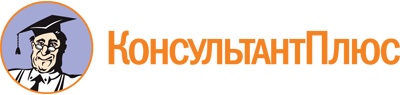 Постановление Правительства УР от 18.05.2015 N 246
(ред. от 30.11.2022)
"О создании Республиканского штаба народных дружин"
(вместе с "Положением о Республиканском штабе народных дружин")
(Зарегистрировано в Управлении Минюста России по УР 08.06.2015 N RU18000201500408)Документ предоставлен КонсультантПлюс

www.consultant.ru

Дата сохранения: 25.06.2023
 Список изменяющих документов(в ред. постановлений Правительства УР от 28.09.2015 N 463,от 06.03.2017 N 65, от 15.12.2017 N 531, от 30.10.2018 N 448,от 16.10.2020 N 479, от 24.01.2022 N 22, от 20.05.2022 N 265,от 30.11.2022 N 650)Список изменяющих документов(в ред. постановления Правительства УР от 20.05.2022 N 265)Список изменяющих документов(в ред. постановления Правительства УР от 30.11.2022 N 650)Ханнанов И.Н.-заместитель Председателя Правительства Удмуртской Республики, председатель Республиканского штаба народных дружинБоев А.А.-заместитель начальника полиции (по охране общественного порядка) Министерства внутренних дел по Удмуртской Республике, заместитель председателя Республиканского штаба народных дружин (по согласованию)Одинцова Н.М.-референт приемной заместителя Председателя Правительства Удмуртской Республики Ханнанова И.Н., секретарь Республиканского штаба народных дружин.Члены Республиканского штаба народных дружин:Члены Республиканского штаба народных дружин:Члены Республиканского штаба народных дружин:Выстребов А.А.-руководитель Агентства по молодежной политике Удмуртской РеспубликиГавриков Д.А.-заместитель начальника Управления по развитию гражданских инициатив Администрации Главы и Правительства Удмуртской Республики - начальник отдела по развитию институтов гражданского обществаКовалевский С.А.-генеральный директор общественной организации города Ижевска "Добровольная народная дружина "Дорожный патруль" (по согласованию)Козлов А.О.-помощник проректора федерального государственного бюджетного образовательного учреждения высшего образования "Удмуртский государственный университет" по безопасности, член Общественной палаты города Ижевска (по согласованию)Колегов А.А.-командир добровольной народной дружины акционерного общества "Ижевский электромеханический завод "Купол" (по согласованию)Костенков А.Л.-командир местного общественного объединения "Народная дружина" муниципального образования "Муниципальный округ Сарапульский район Удмуртской Республики" (по согласованию)Лазарев В.В.-начальник отдела совершенствования муниципального управления Управления по работе с муниципальными образованиями Администрации Главы и Правительства Удмуртской РеспубликиРоманова Е.Н.-заместитель министра образования и науки Удмуртской РеспубликиСтепанов А.И.-член местной общественной организации "Добровольная народная дружина "Безопасный район" муниципального образования "Муниципальный округ Можгинский район Удмуртской Республики" (по согласованию)Фомин П.М.-председатель постоянной комиссии Государственного Совета Удмуртской Республики по общественной безопасности, Регламенту и организации работы Государственного Совета (по согласованию)Филатов А.В.-заместитель министра национальной политики Удмуртской РеспубликиШвецов Н.В-заместитель председателя Городской думы города Ижевска (по согласованию)Шуклин Д.А.-начальник Управления общественной безопасности Администрации города Ижевска (по согласованию)Шуткин А.А.-помощник заместителя Председателя Правительства Удмуртской Республики Ханнанова И.Н.".